Contact InformationAvailabilityDuring which hours are you available for volunteer assignments?InterestsTell us in which areas you are interested in volunteeringEducationSummarize training or education you have had and any certificates/diplomas/degrees you have completed.Special Skills or QualificationsSummarize special skills and qualifications you have acquired from employment, previous volunteer work, or through other activities, including hobbies or sports.Previous Volunteer ExperienceSummarize your previous volunteer experience (dates, organizations, duties, etc…).Person to Notify in Case of EmergencyAgreement and SignatureBy submitting this application, I affirm that the facts set forth in it are true and complete. I understand that if I am accepted as a volunteer, any false statements, omissions, or other misrepresentations made by me on this application may result in my immediate dismissal.  I authorize First Option Care to verify the accuracy of my answers and to obtain reference information concerning my character and capabilities.  I release First Option Care and any person or entity providing such reference information from any and all liability relating to the provision of such information or relating to any decisions made based upon such information. I give permission to First Option Care to conduct a criminal background check to the extent that my volunteer duties may involve direct interaction with minors.  If I become a volunteer at First Option Care, I agree to fully adhere to its policies and rules, including those rules relating to maintaining patient confidentiality.  I am not seeking nor expecting to receive any compensation or other benefits in return for any volunteer services which I may provide for this ministry.I further certify that I have read and am in full agreement with First Option Care’s Statement of Faith and Staff/Volunteer/Board Pledge.Our PolicyIt is the policy of this organization to provide equal opportunities without regard to race, color, national origin, gender, age, or disability.Thank you for completing this application form and for your interest in volunteering with us. We will be contacting you for an interview soon. 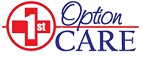 Statement Of FaithWe believe the Bible to be the inspired, the only infallible, authoritative Word of God.We believe that there is one God, eternally existent in three persons: Father, Son and Holy Spirit.We believe in the deity of our Lord Jesus Christ, in His virgin birth, in His sinless life, in His miracles, in His vicarious and atoning death through his shed blood, in His bodily resurrection, in His ascension to the right hand of the Father, and in His personal return in power and glory.We believe that for the salvation of lost and sinful man, regeneration by the Holy Spirit is absolutely essential, and that the salvation is received through faith in Jesus Christ as Savior and Lord and not as a result of good works, e.g. baptism.We believe in the present ministry of the Holy Spirit by whose indwelling the Christian is enabled to live a godly life and to perform good works.We believe in the resurrection of both the saved and the lost; they that are saved unto resurrection of life and they that are lost unto the resurrection of damnation.We believe God created man in His image, both male and female, and that marriage is a covenant relationship between God and a married couple, consisting of one man and one woman.We believe in the spiritual unity of believers in our Lord Jesus Christ.________________________________		_____________Applicant’s Signature					Date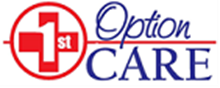 Background Check Consent Form(This form is to be filled by the individual whose background is to be checked)First Name:___________________ Middle Name: __________Last Name ________________Other name(s) that may have been used in the past __________________________________Gender __________ Date of Birth: ________________ Place of birth _____________________State / province __________________ Country______________________________________Social Security Number: ___________________________ Phone: _______________________ Address: ________________________________ City: ________________________________State: ____________________________ Zip Code: __________________________________Do you have any criminal convictions? _______________If YES, briefly explain the nature ______________________________________________________________________________________________________________________________Country, State and County that the conviction occurred ________________________________Date of conviction(s) __________    ____________	    ____________	I hereby give permission to 1st Option Care to run a background check on the information provided in this form.Signature: _____________________________ Date: _____________________________Witness:   _____________________________FIRST OPTION CAREVolunteer Authorization to Release Background InformationIn connection with my application for volunteer service with FIRST OPTION CARE, I authorize FIRST OPTION CARE and, or, ACCUFAX Div., Southvest Inc., their agent, to solicit background information relative to my criminal record history. I understand that FIRST OPTION CARE may conduct inquiries into my background that may include criminal records, credit report, motor vehicle records, workers compensation records, personal references and other public record reports pertaining to me.  When requested by an employer motor vehicle records or a driving history may be obtained.  I authorize without any reservation, any person, agency, or other entity contacted by FIRST OPTION CARE or ACCUFAX Div., Southvest Inc., their agent for purposes of obtaining background report information, to furnish the above-mentioned information.I release FIRST OPTION CARE, their respective employees or ACCUFAX Div., Southvest Inc. their agent and employees and all persons, agencies and entities providing information or reports about me from any and all liability arising out of furnishing any such information or reports.PLEASE PRINT (Use Blue or Black Ink)                                                    Requested by:  2292260510FULL LEGAL NAME__________________________________________ Date of Birth_______________                                             LAST                                       FIRST                                    MIDDLEOTHER NAMES USED__________________________________ SS# ___________________________DRIVERS LIC # _________________________________________STATE ISSUED________________Name exactly as it appears on Drivers License_______________________________________________Please note: If your address is a rural route, or post office box, we must have City & County where  mail was deliveredCurrentAddress___________________________City______________________Co.________ St.___ Zip__________How long at this address? (Months/Years) ________Previous Address___________________________City______________________Co.________ St.____Zip__________How long at this address? (Months/Years) __________  Previous Address___________________________City______________________Co.________ St.____Zip__________How long at this address? (Months/Years) __________ SIGNATURE __________________________________________________DATE _______________LIST ALL CITY/STATES RESIDED AT SINCE AGE 18 AND HOW LONG IN EACH CITY/STATE:____________________________________________________________________________________Volunteer ApplicationNameStreet AddressCity ST ZIP CodeHome Phone Cell PhoneE-Mail AddressWeekday morningsWeekend morningsWeekday afternoonsWeekend afternoonsWeekday eveningsWeekend eveningsAdministrationEventsFundraisingDeliveriesPhone workNewsletter productionVolunteer coordination___ Work with PatientsMotivationWhat motivates you in your desire to volunteer your services with First Option Care?How does your spouse/family feel about your desire to volunteer?Do you consider yourself a Christian?  ________Yes   ________No   If so, how long have you been a Christian?As a Christian, what is the basis of your salvation?Please provide the following information concerning your local church.Church Name _______________________________ Denomination ________________Address ________________________________________________________________Pastor’s Name ________________________________ Phone # ____________________How long have you attended?  ________________Positions in which you have served ___________________________________________This organization is a pro-life ministry.  We believe that our faith in Jesus Christempowers us, enables us and motivates us to provide crisis pregnancy services in thiscommunity.  Please write a brief statement about how your faith would affect yourvolunteer work at this center.Do you have a daily devotion time?  ____________  Explain_________________________________Are you currently involved in Bible Study?  ___________  If yes, how long?  ____________________What do you consider to be your possible areas of weakness?Have you had an abortion?  Yes ___________  No ___________Have you ever counseled a woman who was considering an abortion?  If yes, please explainHave you ever known a single mother?  ________________  If yes, what were your feelings about her particular situation?Under what circumstances would you consider abortion as an alternative for a woman with a crisis pregnancy?		_____ Never an option		_____ In cases of rape or incest		_____ In cases of where the mother’s life was in extreme peril		_____ In cases of extreme psychological distress		_____ Other (specify) _______________________________________________How do you feel about a single woman parenting her baby?How do you feel about a woman placing her baby for adoption?Are you currently or have you ever been involved in seeking to adopt a child?When do you feel sexual intercourse is morally permissible?Personal TestimonyIn the space provided below, please share how you came to accept Christ as your Lord and Savior.NameStreet AddressCity ST ZIP CodeHome PhoneWork PhoneE-Mail AddressName of Reference:Street Address:City ST ZIP Code:Home Phone:Work Phone:Email Address:Name of Reference:Street Address:City ST ZIP Code:Home Phone:Work Phone:Email Address:Name of Reference:Street Address:City ST ZIP Code:Home Phone:Work Phone:Email Address:Name (printed)SignatureDate